令和６年５月会津支部会員各位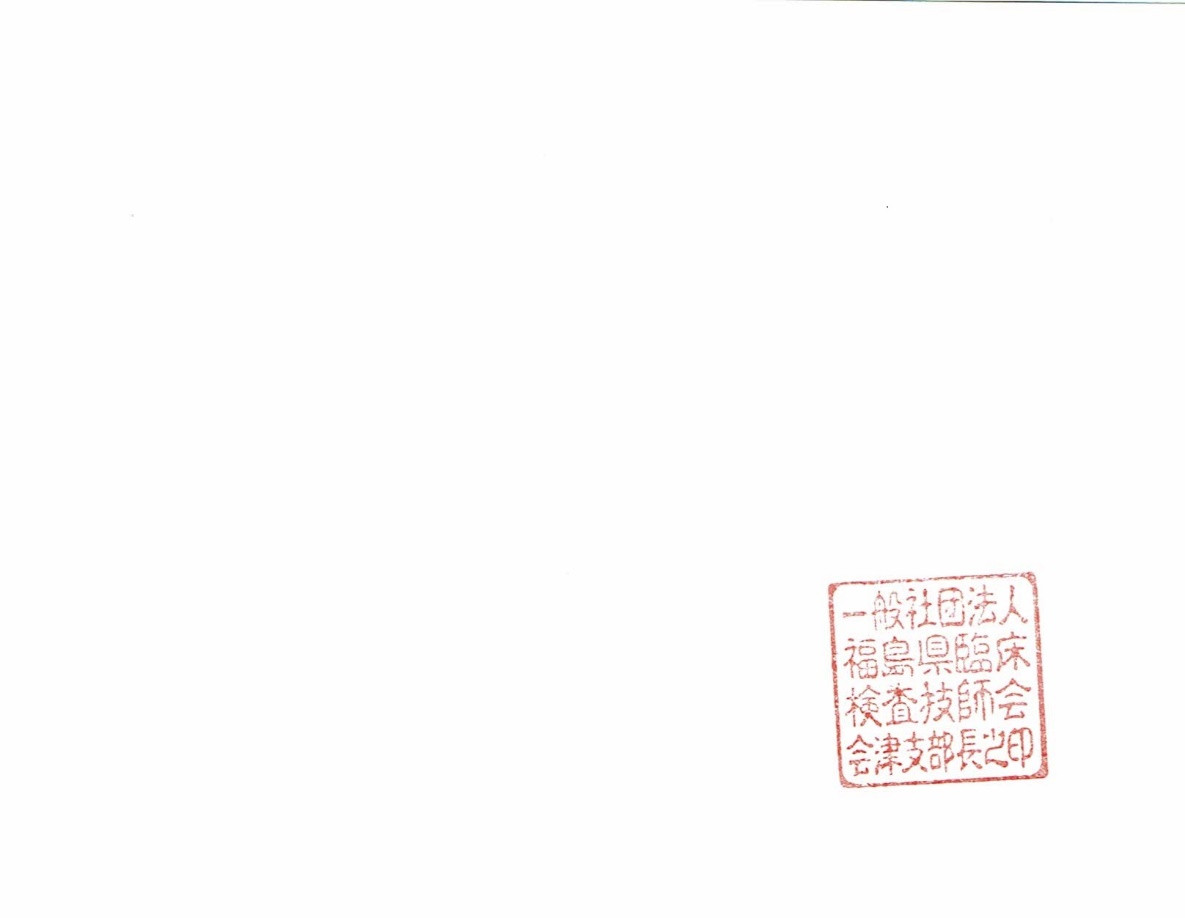 一般社団法人　福島県臨床検査技師会会津支部長　　二瓶憲俊令和６年度会津支部親睦会中止のお知らせ謹啓新緑の候、皆さまにおかれましてはますます御健勝のこととお慶び申し上げます。６月に予定しておりました支部親睦会ですが、支部役員会での協議により中止することとなりました。ご理解の程、よろしくお願い申し上げます。謹白　　                                   ※ご意見・ご質問等は下記までご連絡ください。〈連絡先〉　　　　　　　　　　　　　　　　                     　　　　　　　　　　　　　　　　　坂下厚生総合病院　検査科　大島　明美　　　　　　　　　　　　　　　　                    　　　　　　　TEL 0242-83-3511